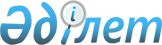 Об утверждении перечня медицинских психиатрических противопоказаний для осуществления отдельных видов профессиональной деятельности, а также работ, связанных с источником повышенной опасности
					
			Утративший силу
			
			
		
					Постановление Правительства Республики Казахстан от 18 июня 2002 года N 668. Утратило силу постановлением Правительства Республики Казахстан от 4 декабря 2009 года № 2015      Сноска. Утратило силу постановлением Правительства РК от 04.12.2009 № 2015 (порядок введения в действие см. п. 3).      В соответствии с Законом Республики Казахстан от 16 апреля 1997 года Z970096_ "О психиатрической помощи и гарантиях прав граждан при ее оказании" Правительство Республики Казахстан постановляет: 

      1. Утвердить прилагаемый перечень медицинских психиатрических противопоказаний для осуществления отдельных видов профессиональной деятельности, а также работ, связанных с источником повышенной опасности. 

      2. Настоящее постановление вступает в силу со дня подписания. 



Премьер-Министр Республики Казахстан 



Утвержден постановлением 

Правительства Республики Казахстан от 18 июня 2002 года N 668 

 



 

                                Перечень 

медицинских психиатрических противопоказаний для осуществления отдельных видов профессиональной деятельности, а также работ, связанных с источником повышенной опасности __________________________________________________________________________ Медицинские психиатрические !Работы, связанные с источником повышенной противопоказания ! опасности (общие и дополнительные) ! -------------------------------------------------------------------------- 1. Общие психиатрические 1. Производство и применение: противопоказания (для всех 1) химических веществ и соединений: видов работ, связанных с источ- азотной кислоты, окислов азота, аммиака; ником повышенной опасности): акриловой кислоты, метакриловой кислоты, 1) хронические, затяжные их эфиров, нитрилов (А); психические расстройства с тринитротолуола, динитрофенола, тяжелыми стойкими или с часто динитробензола, анилина, гексогена; обостряющимися болезненными динитрохлорбензола и других, уротропина, проявлениями; ксилидина, креозолов, пикриновой кислоты; 2) выраженные формы аминосоединений жирного ряда и их пограничных психических производных; расстройств (определяются индивидуально); 3) эпилепсия с пароксизмаль- аминов ароматического ряда: бензидина и ными расстройствами (опреде- его соединений, дианидизина, толуидина и ляется индивидуально). его соединений, нафтиламинов (применение красителей на их основе и использование в лабораторных условиях); растворимых и нерастворимых соединений бария; Дополнительные противопока- бензола и его производных (толуол, зания при работе с бензолами ксилол, стирол и др.), галоидопроизводных и его производными: наркомания, ароматического ряда, галоидных бензилов и токсикомания. хлористого бензилидена (использование также в лабораторных условиях); азокрасителей, антрахиноновых, фталоцианиловых красителей; металлического бериллия и его соединений, механической обработки керамических изделий из окиси бериллия, изготовление шихты, сплавов из бериллия; бета-нафтолов; брома и его соединений; Дополнительные противопока- галоидопроизводных углеводородов жирного зания при работе с галоидо- ряда (дихлорэтана, четыреххлористого производными углеводородов углерода, винилхлорида, хлористого метила, жирного ряда: токсикомания. хлороформа, бромэтила, трихлорэтилена, хлоропрена и других); гидразина и его соединений; диметилформамида, диметилацетамида и других амидов жирных кислот; изоцианатов (А); а также механическая переработка, крашение, термообработка искусственных и синтетических волокон (оксалона, СВМ, аримида, углеродных); изготовление, применение замасливателей; кадмия и его соединений; кокса и коксового газа; улавливание продуктов коксования, ректификация уловленных углеводородов, дистилляция и переработка каменноугольных смол на коксохимических заводах, а также работ, связанных с укладкой асфальтобетонных покрытий из продуктов коксохимической промышленности (дегти, смолы, песок и т.п.); кремнийорганических соединений и замасливателей на их основе (А); лития и его соединений; марганца и его соединений, окислов марганца, сварочных материалов (электродов, порошковой проволоки и флюсов); плавка марганцевых сталей и других металлов с содержанием марганца более 10%; добыча руд, переработка и применение в измельченном виде соединений марганца; метанола; мышьяка и его соединений, а также их добыча; никеля и его соединений; органических ускорителей, вулканизация противостарителей, ингибиторов вулканизации (каптакс, тиурам, неозон Д и других); а также хранение на складах хлорорганических, фосфоорганических пестицидов, производных карбаминовых кислот, металлоорганических и других пестицидов; хлопка и его первичная переработка; платиновых металлов, золота, серебра, их соединений и сплавов; Дополнительные противопока- нефти, природного газа, пиробензола, а зания при работах с нефтью, также добыча и обработка озокерита, природным газом и их регенерация автомобильных и авиационных производными: наркомания, масел; выделение предельных и токсикомания. непредельных углеводородов (полиэтилена, дивинила, изопрена и других), бензина- растворителя; очистка нефтеналивных судов, цистерн, резервуаров; обслуживание товарных парков, отбор проб, лабораторный контроль сырья промежуточных и конечных продуктов нефти; эксплуатация, ремонт скважин и установок по добыче нефти; аэрозолей редкоземельных элементов и их соединений; а также добыча, выплавка, очистка от примесей ртути и ее соединений; производство ртутных термометров, люминесцентных ламп, других физических и светотехнических приборов, красок, ртутноорганических соединений; ртутного электролиза; работ при контакте с открытой ртутью, производство гремучей ртути, работ с ртутными выпрямителями; производство приборов с закрытой ртутью, амальгамой (в стоматологии), фармацевтических и косметических препаратов; свинца из руд и концентратов; получение сплавов, сухих пигментов, содержащих свинец, белила; шоопирование свинцом в закрытых пространствах, прокатка, прессовка, освинцевание изделий; механическая и ручная обработка свинца; агломерация; заливка подшипников; производство свинцовых аккумуляторов, тертых свинец-содержащих красок, глазури; закалка в свинцовых ваннах; производство и обработка свинец-содержащего стекла и стекловолокон; сварка и резка поверхностей, покрытых свинец-содержащими грунтами; малярные работы с постоянным применением свинцовых красок; изготовление изделий из свинца; производство и применение пьезокерамики и стеклокристаллического цемента; обогащение свинцовых руд: дробление, смешение и другие процессы, связанные с образованием пыли, содержащей сульфид свинца; децентрализованная плавка небольших количеств свинца: пайка, полиграфическое производство (линотипные работы, ручной набор и другие); селена, телура; Дополнительные противопока- сероорганических соединений; производство зания при работе с серооргани- сульфанатных присадок, метилсернистых ческими соединениями: наркома- соединений, сернистой, серной кислот; ния, токсикомания. выделение сернистого и серного ангидридов, сероводорода, сероуглерода; цианистых соединений, циановодородной кислоты и ее соединений, цианамидов; синтетического каучука, изготовление резиновых смесей, вулканизация резины; Дополнительные противопока- синтетических смол и пластических масс зания при работе с синтети- на основе: ческими смолами и пластичес- стирола (полимеров и сополимеров стирола, кими массами: токсикомания. полиэфирных смол, лаков, клеев, стеклопластиков и других); переработка, применение смол, пластмасс, лаков, клеев; фенола и формальдегида (А) (смол, лаков, клеев, других), переработка пресс- порошков, пресс материалов; применение клеев, лаков, пропиточных составов, связующих и других; кремний - органических соединений (смол, лаков, жидких силиконов, переработка полимеров, пресс материалов); изоцианатов (А) (полиуретанов, пено- полиуретанов, полимочевины и других); фторорганических соединений (полимеров и сополимеров); термическая и механическая переработка фторпластов; винилхлорида и винилдехлорида, их полимеров и сополимеров, перхлорвинила, клеев, лака и других; переработка смол и пластмасс, применение клеев, лаков и другое; эпихлоргидрина (А); эпоксидных смол и пластмассы на их основе, компаунды; акриловой и метакриловой кислот (А), их полимеров, сополимеров; применение эмульсий, лаков, красок и другого; алифатических и непредельных углеводородов (полиэтилена, полипропилена), их полимеров и сополимеров; сланцевых смол (А) и процессов их выделения; сурьмы и ее соединений; монокристаллов таллия и его соединений (также выращивание); тетраэтил свинца и этиловой жидкости; смешение этиловой жидкости с горючим; Дополнительные противопока- этилированного бензина: испытание, зания для работы с этилирован- ремонт, разборка, промывка авиационных и ным бензином: токсикомания. автомобильных моторов; заправка летательных аппаратов и автомобильного транспорта; слив, налив этилированного бензина на немеханизированных станциях; очистка установок и тары на нефтебазах, бензохранилищах, бензоколонках; кобальта и его соединений; ванадия пятиокисного, феррованадия; переработка ванадий содержащих шлаков; молибдена, вольфрама и их соединений; титана, его обработка, восстановление металлического титана и его соединений; циркония, вольфрама и их соединений (вольфрамокобальтовых, титанокобальтовых сплавов, металло-порошков циркония); урсола и урсоловых красителей (А) (крашение мехов); фтора и его соединений; алюминия (электролизное получение), добыча и применение плавикового шпата; хрома (А), хромовой кислоты (А), их соединений и сплавов, включая вещества, содержащие соединения хрома в виде побочных компонентов; Дополнительные противопока- 2) фармакологических средств: зания при работе с фармаколо- морфина и его производных; гическими средствами: алкого- витаминов; лизм, наркомания, токсикомания. сульфаниламидных препаратов; пиразолоновых препаратов; противоопухолевых препаратов; гормональных препаратов; нейролептиков; антикоагулянтов; анестетиков (фторотан); фенолов и их производных; формальдегидов (А), других альдегидов жирного ряда; фосфора (желтый и красный), фосфорорганических соединений, в том числе пластификаторов фосфатов; фталевой кислоты, фталевого ангидрида и их производных; фуранов и их производных: фурфуролов, тетрагидрофуранов и других; хлора и его соединений, хлорсодержащих смесей; хлорнафталинов (А) и их соединений, гидрооксинафталина и нафтолов; 



3) биологических препаратов: 

антибиотиков (А) в медицинской практике и аптечных учреждениях; продуктов микробиологического синтеза: грибов-продуцентов, белково-витаминных концентратов (БВК), кормовых дрожжей, комбикормов (А); ферментных препаратов, биостимуляторов в медицинской практике, аптечных учреждениях, сельском хозяйстве и других отраслях экономики; аллергенов для диагностики, лечения; препаратов крови (А), иммунобиологических препаратов; инфицированного материала; материала, зараженного гельминтами; возбудителя бруцеллеза; при работах в животноводческих хозяйствах (независимо от эпизоотического состояния по бруцеллезу), на предприятиях по переработке сырья и продуктов животного происхождения независимо от формы собственности; возбудителя КУ лихорадки в животноводческих хозяйствах, на территориях, неблагополучных по лихорадке КУ, предприятиях, где перерабатываются сырье и продукты от больных лихорадкой КУ сельскохозяйственных животных; 

 



4) промышленных аэрозолей: 

абразивов и абразивсодержащих материалов (электрокорунды нормальные белые, хромистые, монокорунды); карбида бора, эльбора, карбида кремния и других кремний содержащих материалов (свободная и аморфная двуокись кремния): стекла, динаса, кремниемедистых сплавов, силумина и других; при разведке, горной проходке, открытой и подземной добыче рудных и нерудных ископаемых, угля, их обогащении и переработке; при литейных работах: землеприготовлении, формовке, выбивке, обрубке, зачистке, очистке литья и пескоструйных работах; также при сухой шлифовке металлов и сплавов, напылении металлов, получении металлических порошков и изделий из них; также при разведке, добыче асбестосодержащих руд (10% асбеста и более), переработке искусственного асбеста, изделий из асбестоцемента, асбесто-бакелита, волокнина, асбесто- резины, содержащих до 10% асбеста; также при переработке других силикатных и силикат содержащих изделий: стеклянного и минерального волокна, цемента, глины, шамота, боксита, нефелиновых сиенитов, дистексиллиманита, оливина, апатитов, слюды, дунита, хроммагнезита, форстерита, известняков, барита, котленита, туфов, пемзы, перлита, железнорудных концентратов и агломератов в металлургии и других; также при добыче, переработке угля, черной сажи, искусственного графита, кокса (нефтяного, сланцевого и других), при обработке и применении природных и искусственных алмазов; пыли растительного, животного происхождения, получаемой при переработке хлопка, льна, конопли, шерсти, джута, зерна, табака, древесины, торфа, хмеля, при производстве бумаги, натурального шелка и других материалов; пыли неорганических люминофоров (в том числе с содержанием кадмия менее 5%); сварочных, получаемых при дуговой плазменной, газопламенной сварке, наплавке и резке, контактной стыковой сварке (оплавлением), электрошлаковой сварке: металлов (никель, хром, соединения фтора, бериллий, свинец), содержащих 20% и более марганца; окислов железа, алюминия, магния, титана, меди, цинка, молибдена, ванадия, вольфрама, содержащих до 20% марганца; 

 



5) физических факторов: 

 



Дополнительные противопока- ионизирующих излучений, радиоактивных зания при работе с физическими веществ и источников ионизирующих факторами: синкопальные излучений (все виды работ с ними); состояния (обмороки). неионизирующих излучений: лазерных, электромагнитных полей радиочастот в диапазоне 30 мГц-300 ГТц (ОВЧ, УВЧ, СВЧ, КВЧ) и ниже 30 мГц (ВЧ, СЧ, НЧ, ОНЧ, ИНЧ, СНЧ, КНЧ) и постоянных электрических и магнитных полей (все виды работ); производственной вибрации: локальной или общей; с производственным, интенсивным шумом, а также шумом со значительным напряжением слухового анализатора от 81 ДЦБ и выше; ультразвука (контактная передача), работа с ультразвуковыми дефектоскопами и медицинской аппаратурой; повышенного атмосферного давления при работе в кессонах, барокамерах и водолазных костюмах; пониженной температуры воздуха рабочей зоны в производственных помещениях (ниже допустимых значений по санитарным нормам микроклимата производственных помещений); повышенной температуры (превышающей допустимые значения по санитарным нормам микроклимата производственных помещений) и интенсивном тепловом излучении в рабочей зоне (свыше 140 Вт/кв.м); повышенном напряжении зрения при: прецизионных работах с объектом до 0,15 мм и объектом от 0,15 до 0,3 мм разрядов точности; зрительно напряженных работах III и IV степени (0,5-1 мм) разрядов точности по СНиП и работах, связанных со слежением за экранами дисплеев и других средств отображения информации; физических перегрузок: при перемещении грузов в течение смены вручную (груз в килограммах) или с приложением усилий в Н для мужчин (Н = 01 кг/с), выполняемых постоянно - более 30 кг или более 300 Н; при величине массы груза, перемещаемого или поднимаемого вручную за смену (сменный грузооборот) при подъеме с рабочей поверхности - более 12 тонн, при подъеме с пола или уровня значительно ниже рабочей поверхности - более 5 тонн; при работах, связанных с длительным пребыванием в вынужденной позе, в том числе стоя или с локальным мышечным напряжением, преимущественно мышц кисти и предплечья; при периодическом удержании на весу обеими руками груза массой более 10 килограммов или одной рукой более 5 килограмм (для мужчин); при работах, связанных с периодическими выраженными наклонами тела (по визуальной оценке более 30 градусов от вертикали) более 300 раз за смену; при пребывании более 50% времени смены в вынужденной рабочей позе (на коленях, на корточках, лежа с наклоном вперед, в подвеске, стоя); при работах, связанных с перенапряжением голосового аппарата: преподавательской, дикторской, вокально-разговорных видах актерской работы, работах на телефонной станции. Медицинские психиатрические Отдельные виды профессиональной противопоказания (общие и деятельности дополнительные) 1. Общие психиатрические Общие психиатрические противопоказания противопоказания (при отдель- распространяются на все ниже перечисленные ных видах профессиональной виды профессиональной деятельности деятельности): 1) хронические, затяжные психические расстройства с тяжелыми стойкими или с часто обостряющимися болезненными проявлениями; 2) выраженные формы пограничных психических расстройств (определяются индивидуально); 3) эпилепсия с пароксизмальными расстройствами (определяется индивидуально). Дополнительные противопо- работы на высоте, верхолазные или связанные казания при работах на высоте: с подъемом на высоту, а также работы по синкопальные состояния обслуживанию подъемных сооружений; (обмороки). Дополнительные противопо- работы по обслуживанию действующих казания при работах по электроустановок напряжением 127 вольт и обслуживанию электроустановок: выше, осуществление оперативных алкоголизм, наркомания, переключений, выполнение на этих электро- токсикомания (определяется установках наладочных, монтажных работ и индивидуально). высоковольтных испытаний; Дополнительные противопо- работы в государственной лесной охране: по казания при работе в лесной валке, сплаву, транспортировке и первичной охране: синкопальные обработке леса; состояния (обмороки). Дополнительные противопо- работы в отдаленных, недостаточно обжитых, казания при работах в пустынных районах, в нефтегазовой отдаленных районах, под промышленности, в том числе вахтовым землей и в нефтегазовой методом, а также при морском бурении; промышленности: синкопальные состояния (обмороки). все виды подземных работ; 



работы на гидрометеорологических станциях, 

сооружениях связи, расположенных в пустынных, отдаленных и недостаточно обжитых районах, в трудных климатогеографических условиях; 

 



геологоразведочные, топографические, 

строительные и другие работы в отдаленных, малонаселенных, труднодоступных, заболоченных и горных районах страны (в том числе вахтовым экспедиционным методом); 

 



Дополнительные противопо- работа в военизированных частях и отрядах казания при работах с газом: по предупреждению возникновения и Стадии ремиссии психических ликвидации открытых газовых и нефтяных расстройств, синкопальные фонтанов; работа в военизированных горных, состояния (обмороки), горноспасательных командах, пожарной алкоголизм, наркомания, охране, службе экстренной медицинской токсикомания. помощи; Дополнительные противопо- работа в военизированной охране, службах казания при работах в специальной связи с аппаратами инкассации, военизированных службах: в банковской системе, в министерствах и алкоголизм, наркомания, ведомствах независимо от принадлежности, токсикомания. сотрудникам которых разрешено ношение и применение огнестрельного оружия; Дополнительные противопо- работы, связанные с применением взрывчатых казания при работах во материалов, во взрывных и пожароопасных взрывных и пожароопасных производствах; работах: синкопальные состояния (обмороки), алкоголизм, наркомания, токсикомания. Дополнительные противопо- работы на токарных, фрезерных и других казания при работах на станках, штамповочных прессах; станках и прессах: синкопальные состояния. Дополнительные противопо- работы, непосредственно связанные с казания при работах на движением транспорта, в том числе транспорте: синкопальные внутреннего; состояния (обмороки). работы, связанные с обслуживанием сосудов под давлением; Дополнительные противопо- работы в котельной, кочегарной, службах казания при работах в газового надзора; котельной, кочегарной, службе газового надзора: синкопальные состояния (обмороки). Дополнительные противопо- работы, связанные с вождением автомо- казания при работах, связанных бильных, мототранспортных средств, в с вождением транспортных том числе: мотоциклов, мотороллеров, средств: задержки психического мотонарт всех типов и марок категории А, развития (определяется а также городского электротранспорта; индивидуально, переосвиде- тельствование через три года), работы, связанные с вождением следующих синкопальные состояния транспортных средств: (обмороки). Дополнительные противопо- минитракторов и мотоблоков (прошедших казания при работах, связанных установленную регистрацию); с минитракторами и автомобилей с ручным управлением для автомобилями с ручным инвалидов всех категорий, в том числе: управлением: безремиссионное инвалидов Великой Отечественной войны, течение алкоголизма, инвалидов из числа военнослужащих, наркомании, токсикомании. инвалидов труда и инвалидов с детства; Дополнительные противопо- мопедов всех типов и марок, объем казания при работах, связанных двигателей которых превышает 50 см с вождением мопедов: (категория А); психические расстройства с нарколептическими и катаплек- тическими припадками, синкопальные состояния (обмороки), инвалиды по психическому заболеванию, безремиссионное течение алкоголизма, наркомании, токсикомании. Дополнительные противопо- автомобилей, полная масса которых не казания при работах, связанных превышает 3500 кг, а число сидячих мест, с вождением автомобилей с помимо сиденья водителя - 8 (категория В), правом работы по найму с правом работы по найму, тракторов и тракторов: задержки других самоходных машин; психического развития (определяется индивидуально, переосвидетельствование через три года), синкопальные состояния (обмороки), безремиссионное течение алкоголизма, наркомании, токсикомании. Дополнительные противопо- автомобилей, полная масса которых не казания при работах, связанных превышает 3500 кг, а число сидячих мест, с вождением автомобилей помимо сиденья водителя - 8 (категория В), без права работы по найму: без права работы по найму; задержки психического развития (определяется индивидуально, переосвидетельствование через три года). Дополнительные противопо- автомобилей, предназначенных для перевозки казания при работах, связанных грузов, полная масса которых превышает 3500 с вождением транспортными кг (категория С); средствами: синкопальные состояния (обмороки), безремиссионное течение алкоголизма, наркомании, токсикомании. Дополнительные противопо- автомобилей, предназначенных для перевозки казания при работах, связанных пассажиров и имеющих более 8 мест помимо с вождением транспортными сидения водителя (категория Д); средствами, составов с составов транспортных средств с тягачами, тягачами: задержки предназначенных для перевозки грузов, психического развития, полная масса которых не превышает 3500 кг синкопальные состояния (категория В), а также превышает 3500 кг, (обмороки), безремиссионное а число сидячих мест, помимо сиденья течение алкоголизма, водителя - 8 (категория С) или предназна- наркомании, токсикомании. ченных для перевозки пассажиров и имеющих более 8 мест помимо сидения водителя (категория Д), (Е); Дополнительные противопо- трамваев, троллейбусов; казания при работах, связанных с вождением электротранспорта, мотоколясок для инвалидов; мотоколясок: задержки психического развития, синкопальные состояния (обмороки), безремиссионное течение алкоголизма, наркомании, токсикомании. работы на предприятиях пищевой промышленности, общественного питания и торговли, молочных фермах, молочных кухнях, раздаточных пунктах, базах и складах продовольственных товаров, независимо от форм собственности и ведомственной принадлежности, связанные с пищевыми продуктами в процессе их производства, хранения и реализации. В том числе работы по санитарной обработке, ремонту инвентаря, оборудования, а также работы, при которых имеется непосредственный контакт с пищевыми продуктами при их транспортировке на всех видах транспорта; Дополнительные противопо- работы в отрасли гражданской авиации, казания для работ в независимо от форм собственности и гражданской авиации: стадии ведомственной принадлежности; ремиссии психических расстройств, задержки производственная практика (стажирование) психического развития, лиц, обучающихся в организациях начального, синкопальные состояния среднего высшего, профессионального и (обмороки), алкоголизм, послевузовского профессионального наркомания, токсикомания. образования на предприятиях, учреждениях и организациях, при работах в которых обязательно медицинское психиатрическое освидетельствование; 



медицинские работы в хирургических 

стационарах, родильных домах (отделениях), детских больницах (отделениях), отделениях патологии новорожденных, недоношенных, инфекционных стационарах, психиатрических и наркологических организациях; 

 



работы в организациях среднего общего, 

начального профессионального, среднего профессионального, высшего профессио- нального, послевузовского профессионального и дополнительного профессионального образования; 

 



работы в организациях дошкольного 

воспитания и обучения (ясли, сад), домах ребенка, детских домах, школах-интернатах, приютах и детских деревнях семейного типа, детских оздоровительных учреждениях, в том числе сезонных; 

 



работы в медицинских организациях, 

санаториях, домах отдыха, пансионатах, домах-интернатах, непосредственно связанных с организацией питания пациентов; 

 



работы на предприятиях санитарно- 

гигиенического обслуживания населения: в косметических салонах (кабинетах), банях, душевых кабинах, парикмахерских, маникюрных, педикюрных залах. Подсобный персонал прачечных пунктов приема белья, химчисток; 

 

Дополнительные противопо- работы, связанные с отпуском процедур по казания при работах, связанных плаванию в бассейнах и работы в лечебных с отпуском процедур по ваннах; плаванию: синкопальные состояния (обмороки) работы, связанные с обслуживанием в 

                                 гостиницах, общежитиях, пассажирских 

                                 вагонах поездов дальнего следования; 



работы, связанные с водопроводными 

сооружениями, имеющие непосредственное отношение к подготовке воды и работы, связанные с обслуживанием водопроводных сетей; 

 



работы на животноводческих фермах и 

комплексах независимо от форм собственности и форм принадлежности. 

___________________________________________________________________________ 



 

      Примечания: 

      1. Психиатрическое освидетельствование работников, занятых обслуживанием движения промышленного, железнодорожного (в том числе подвижных подземных составов) и авиационного транспорта, проводится по спискам производств и профессий, утверждаемым соответствующими государственными органами, предприятиями, учреждениями, акционерными обществами и объединениями, по согласованию с Центральным уполномоченным органом в области охраны здоровья граждан. 

      2. Работами на высоте считаются работы, выполняемые на высоте 1,5 и более метров от поверхности грунта или рабочего настила и производимые с монтажных приспособлений или непосредственно с конструкций, оборудования, машин и механизмов при их установке, эксплуатации, монтаже и ремонте. 

      Верхолазными считаются работы, при которых основным средством предохранения от падения с высоты является монтажный пояс. 

      3. При наличии эпидемических показаний, органы здравоохранения на территории по согласованию с соответствующими службами труда и социальной занятости населения могут дополнять перечень предприятий и профессий, а также изменять объем и периодичность психиатрического освидетельствования. 

      4. Врачебными комиссиями при психиатрических организациях системы здравоохранения освидетельствование лиц, признанных негодными к выполнению отдельных видов профессиональной деятельности, а также деятельности, связанной с источником повышенной опасности, проводятся ежегодно. 



(Специалисты: Склярова И.В., Умбетова А.М.) 

 
					© 2012. РГП на ПХВ «Институт законодательства и правовой информации Республики Казахстан» Министерства юстиции Республики Казахстан
				